Конспект НОД для детей младшей группы по социально –коммуникативному направлению «В  окрестностях  малой Родины »Цель: воспитание у детей младшей группы нравственно-патриотических чувств.Задачи:-  формировать начальные представления о своей малой Родине;- познакомить с природой и животным миром своей местности;- расширять представления детей о диких животных, обитателях рек, деревьях, цветах, характерных для своей местности.Методы и приемы:	   -  практические: имитационные движения    - наглядные: рассматривание игрушек (цветов, рыбок, озеро (вырезанное из картона)), иллюстраций (белка, медведь, их детёныши, жилище);   - словесные: художественное слово, загадки, вопросы к детям, артикуляционная гимнастика, напоминание, подсказ, поощрение.Материалы и оборудование: проектор, презентация «Путешествие в лес», музыкальное сопровождение «Пение птиц», цветы (вырезанные из картона разного цвета), рыбки (вырезанные из бумаги), нарисованное озеро.  Логика образовательной деятельностиИтоговое мероприятие:  Выставка рисунков «Животные нашего края».	1.Электронные физминутки  http://www.ambar8.edusite.ru/p40aa1.html; http://dompolnajachasa.at.ua/publ/fizminutka_vesjoloe_bolotce/57-1-0-2429; http://fizmin.ucoz.ru/load/2.ЭРО картинки животных http://montessoriself.ru/zhivotnyie-kartinki-dlya-detey/3. ЭРО музыка  https://go.mail.ru/search_video?q=%D0%B7%D0%B2%D1%83%D0%BA%D0%B8+%D1%81%D0%B0%D0%BC%D0%BE%D0%BB%D0%B5%D1%82%D0%B0&rf=11956636&fm=1&d=376721569&sig=4824ad3199&s=YoutubeДетская деятельностьФормы и методы организации совместной деятельностиДвигательнаяигровые упражнения, двигательные паузы, физминутки, ИгроваяСюрпризный момент , игра «Собери цветок», «Рыбка озорница»,  физкультминутка «Дерево»Коммуникативнаяречевые ситуации, составление рассказов, отгадывание загадок, словесные игры, настольно-печатные игры с правилами, вопросы№Деятельность воспитателяДеятельность воспитанниковОжидаемые результатыЭлектронные образовательные ресурсы1.У каждого человека есть дом, место на земле, где он родился.Это место называется Родиной. А еще есть такое слово  «Малая Родина». Это маленький кусочек огромной страны: это наше село, улица и даже наш детский сад.- Ребята, кто знает, как называется посёлок, в котором мы живем? (пос. Кинельский)  - А какой наш посёлок?  (Большой, красивый) - Правильно, наш посёлок  большой. Его окружают много деревьев, кустарников, красивых цветов, населяют разные звери, птицы, рыбы. Чтобы узнать побольше о нашей местности, предлагаю вам отправиться в необычное путешествие. Давайте полетим на самолетиках. (Ответы)Проявляют интерес к общению. Дети находятся около воспитателя.Проявляют интерес к общению.Фонетически верно произносят слова: посёлок, Кинельский.Результат: посёлок Кинельский. Малая Родина.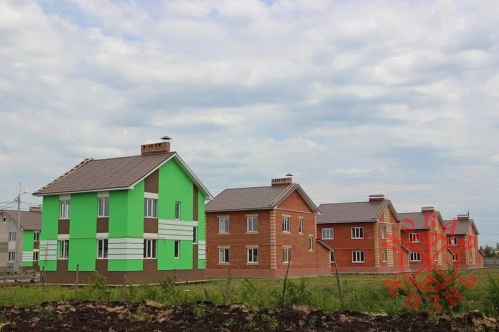 nlre.ru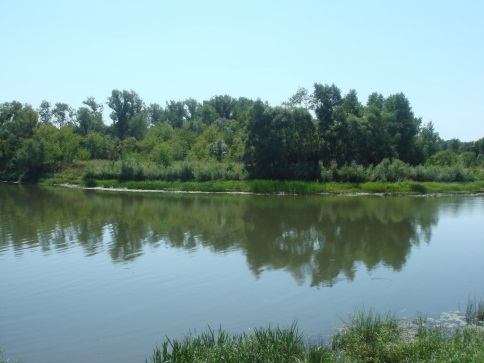 2.- Тогда превращаемся в самолетики. Встаем, расправляем крылья и полетели. Самолет построим самиПонесемся над лесамиПонесемся над лесамиА потом вернемся к маме.- Прилетели! Садимся! Мы очутились в лесу.Дети слушают и повторяют за воспитателемВерно повторяют стихотворение за воспитателем.https://go.mail.ru/search_video?q=%D0%B7%D0%B2%D1%83%D0%BA%D0%B8+%D1%81%D0%B0%D0%BC%D0%BE%D0%BB%D0%B5%D1%82%D0%B0&rf=11956636&fm=1&d=376721569&sig=4824ad3199&s=Youtube3. Перед детьми слайд с изображением леса. - Ребята, посмотрите, что это? (ответы детей) - Кто  живет в лесу? Давайте мы их расселим в свои домики.Ребята, зачем нужен дом зверям? ( Чтобы прятаться от врагов, отдыхать, хранить запасы питания). - Это очень хорошо, что у зверей есть свои домики.  В лесу есть свои правила: не шуметь, не кричать. Ведь лес – это тоже дом, дом для  животных. В лесу много деревьев.Дети отвечают на вопросы и выполняют задания.Верно  и внятно отвечают на вопросы.http://www.mts.ru/zapret_gov/?host=mp3prima.com&url=/mp3poisk/Голоса_птиц/1/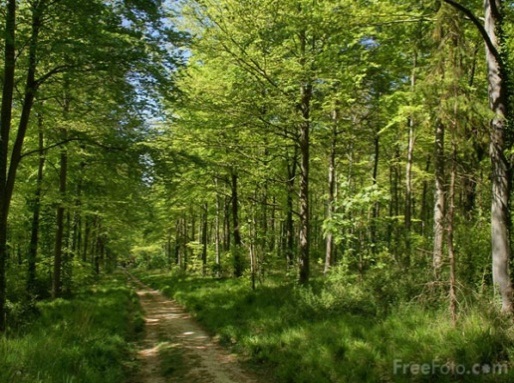 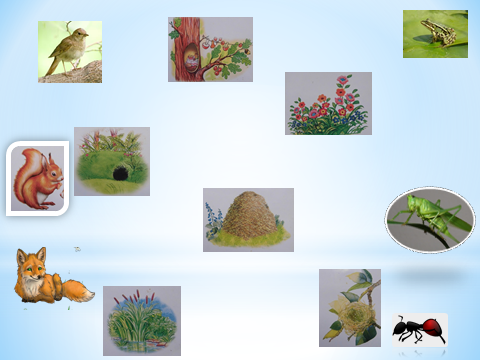 4.Чтобы узнать какие деревья растут в лесах нашего края, предлагаю вам отгадать загадки.Русская красавица стоит на поляне,в зеленой кофточке, в белом сарафане (Береза).Украшает их народ, каждый раз под Новый год Вместо листиков – иголки.   Назови деревья! (Елки).- Молодцы! В лесу есть не только деревья, там есть еще много цветов, ягод, грибов (рассматривание картинок). - В лесу еще много зверей. Каких зверей вы знаете? (ответы детей).Правильно, ребята, все они живут в лесу (показ картинок)..Слушают внимательно загадки, которые загадывает им воспитатель.Верно разгадывают загадки.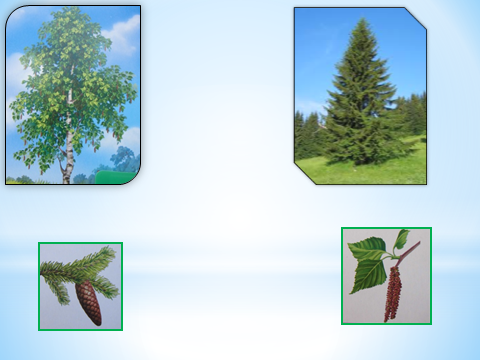 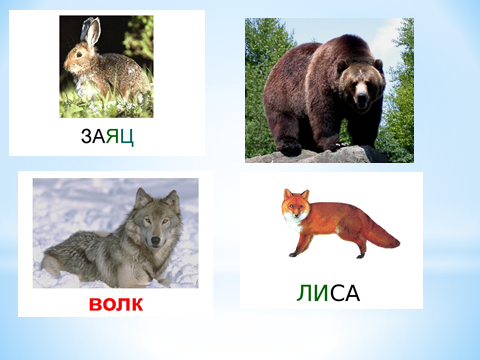 5.Физ. минутка  «Дерево»Руки подняли и покачалиЭто деревья в лесу.Руки согнули, кисти стряхнулиВетер сдувает росу.В стороны руки плавно помашем Это к нам птицы летят.Как они сядут, тоже покажемКрылья сложим назад.Произносят текст и выполняют  имитационные движения.Верно, повторяют  движения  с внятным произношением слов  за воспитателем.Тренируют органы дыхания.http://fizmin.ucoz.ru/load/6.- А кто еще живет в лесу? (Птицы). - Каких птиц вы знаете? (ответы детей)  (рассматривание картинок).Ребята посмотрите, какая красивая полянка. Подул сильный ветер и у цветов сорвал все лепестки. Давайте мы соберём эти цветочки.Игра «Собери цветок».Отвечают на вопросы.Правильно выполняют задание «Собери цветок»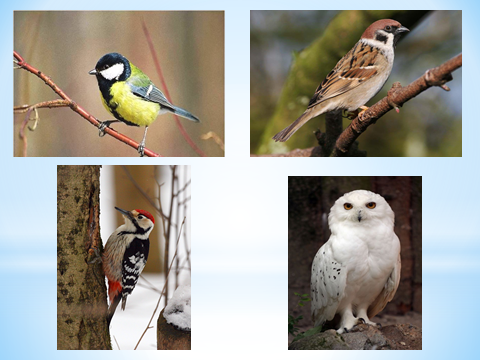 7.- А ещё у нас есть озеро, и называется оно  «Глубокое». Кто живет в реках и озёрах? Каких рыб вы знаете? (Ответы детей, показ картинок). - Давайте поиграем в игру « Рыбка озорница».Посмотрите, у меня в руках рыбка.Она будет плавать в реке. Как только она вынырнет, мы ее сфотографируем (хлопнем в ладошки). А я посмотрю, какие вы внимательные.Дети слушают воспитателя и повторяют движения.Выполняют задания воспитателя играя в игру.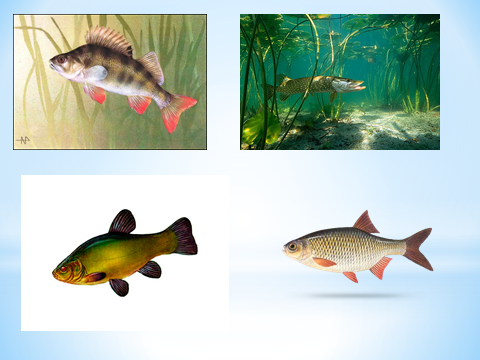 8.- Ну что ж, ребята, нам пора возвращаться в детский сад! Заводи моторы!Пора заканчивать полет,Летит к земле наш самолет!( Дети «заводят моторы», «летят» за воспитателем, встают в круг.)Произносят текст и выполняют  имитационные движения.Чётко повторяют движения и внятно произносят слова. Тренировка органов дыхания.https://go.mail.ru/search_video?q=%D0%B7%D0%B2%D1%83%D0%BA%D0%B8+%D1%81%D0%B0%D0%BC%D0%BE%D0%BB%D0%B5%D1%82%D0%B0&rf=11956636&fm=1&d=1922268222&sig=e6ef1f8fc1&s=Youtube9.Возвращение из леса в группу. Встречает воспитатель.Рефлексия. - Ребята, куда мы с вами летали сегодня?Что видели? (ответы детей).Молодцы, ребята!Отвечают на вопросы воспитателя. Умеют, ответить на заданные вопросы воспитателя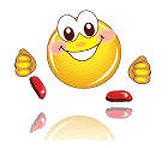 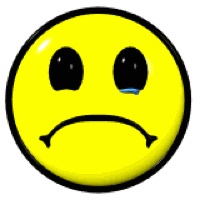 